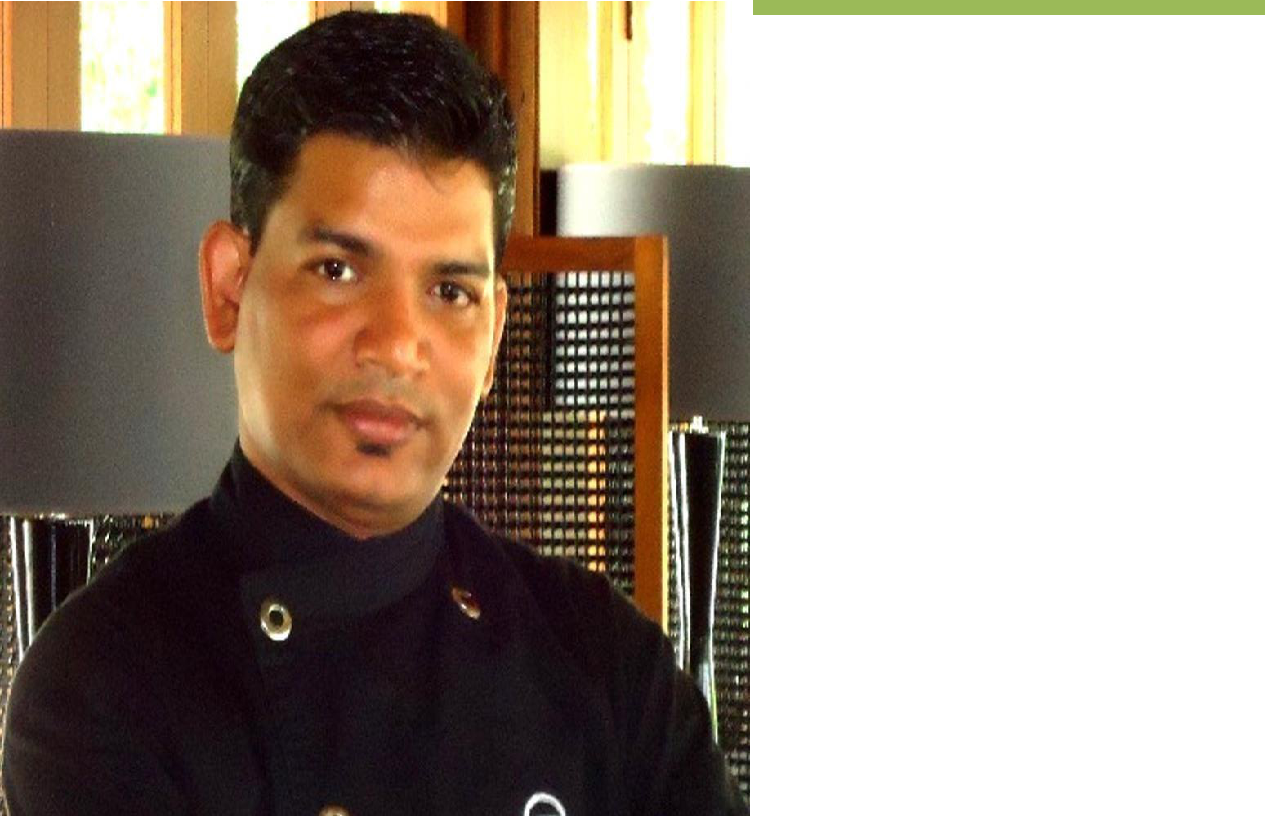 Sovan Chef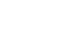 One man with a passion can do more than a hundred men with an interest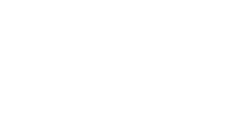 CommunicationEnglish, Hindi, Bengali, Oriya, Nepalese & basic knowledge of French culinary termCAREER IN NUTSHELLConsultant Executive Chef, Maldives.Since December 2019Executive Chef, Palladium Luxury hotels & Resort, Spain.Worked from June 2018 to November 2019Executive Chef with Sandal Resorts and unit of Sandal Resort International, Jamaica, West Indies Since Nov’ 2014 to April 2018Pre-Opening Executive Chef with Royalton White Sand Resort, a unit of Blue Diamond Hotels & Resorts, Canada May’ 2013 to Oct’2014Pre-Opening Executive Chef with units of Carlson-Rezidor Hotels & resort Radisson Blue Hotels, Delhi, India March ’2011 to April’2013Executive Sous Chef with Pre-Opening Alila Diwa Goa, Goa, IndiaJuly ’09 to Feb’2011Pre-Opening Executive Sous Chef with Kandooma, A unit of HPL Hotels, SingaporeFeb ’07 to May’09Sous Chef with Hotel Taj Fort Aguada, Goa, IndiaOct ’05 to Dec’06Jr. Sous Chef with Pre-Opening Queen Marry 2, Cunard Ocean Liners Southampton, United Kingdom Nov ’03 to Sep’05Demi Chef De Parte with Bruj Al Arab World most Luxurious Hotel (Jhumerah International Hotels), Dubai Aug ’01 to Oct’03OBJECTIVE TO MYPROFFSSIONPassion for food, innovation and eagerness to continuous learning with multinational Culinary Exposure allows me to be a Chef. Coordination, cooperation, planning and Execution helps me to be a perfect balanced Leader. Developing system, policy, procedure has given me sharpness on my Knife. Being calculative on Finance, Human psychology, and non-materialistic happiness has imparted me Extra edges on my Career Path.MY FORTEA gold and silver medal winning Executive Chef with two decades of successful experience. Highly adaptable and accomplished in all cuisine types. Possess proven versatility with experience in hotels and resorts, Adept at developing and working within budgets. Expert in productivity while controlling food, operational and overhead costs. Can flawlessly execute in the culinary arts, management, training, standardization, sales and marketing plans and customer relations.Comprehensive understanding of the global culinary world, and of what drives sophisticated traditional to contemporary dining experience. As a ‘can do’ attitude person to hit the ground running and is confident that will be able to exceed any employers and guest expectations.KEY ACCOMPLISHMENTCurrently Venture with 1076 rooms all-inclusive project, 270 reporting staff, 17 f&b outlets, average no of guest 2200-2500In year 2000 have been part of Sheraton’s 1st Landmark project in India (Maratha Sheraton)Won One Silver medals & one Gold medal at Dubai world chef’s culinary guilt in year2001Have performed at worlds 7th best restaurant Al Muntaha at Burj Al Arab in year2001-2002Worked with world 9th best under water restaurant Al Mahara at Burj Al Arab in year2002-2003Ventured with one of the most world most Expensive luxury property from 2001-2003 with Burj al Arab,DubaiWorkedasPre-openingChefwith6international brand (Sheraton Mumbai, QM2UK, Holiday Inn Maldives ,Alila Goa, Radisson India, Royalton WSRW.I)Worked for largest Passenger cruise with 4500 passenger and 1500 crew. And largest restaurant 2400 coverone time sitting.Successfully launched Maldives 1st self-sustainable resort project (Kandooma by HPL Singapore) in year2007Successfully launched 1st Alila project in India in year 2009 which won 3 times Condo Nestle award & 9th best Honeymoon Resort in Asia.KEY PERFORMANCE AREAS AS EXECUTIVE CHEFManagerialPlan and Budget the food costs for all the F & B outletsCreate a work environment that is high in employee morale and provides constant learning & development and use the feedback from Employee Satisfaction Survey to draw an action plan.Develop systems and procedures that achieve higher cost efficiency and guest satisfaction.Recruitment and Performance Appraisal/ Management of the staff in the department.Develop & Implement the annual plan using Business Excellence Model framework, linking the department objectives to the units overall strategy.OperationalEstablish quality and quantity standards of food preparation & presentation.Develop and Standardize new recipes in order to add variety to the F & B outlets.Devise methods for optimal use of raw materials & fuel and maintain the budgeted food cost.Ensure availability of stock and raw materials through proper planning and co-ordination with the Purchase department.Monitor adherence to Safety, Hygiene and Cleanliness standards.Work in association with the F & B Manager in the area of Promotions, Food Festivals, Menu planning & Pricing. Work closely with the Purchase Manager for developing Standard Purchase Specifications, Vendor Development & Evaluation etc.Co-ordinate with the Chief Engineer for Preventive Maintenance, Procurement of new equipment, Energy consumption etc. Ensure through regular monitoring of guest feedback, prompt, efficient and accurate service to all guests along with the best quality products.Staff and Schedule staff in order to optimize manpower.Review the monthly business reports and develop a work plan. .PREVIOUS ASSIGNMENTSExecutive Chef, 2nd Largest Resort of the company, Jamaica. W.I. Worked Since Nov 2014 to April 2018 The Property1076 Rooms all-inclusive hotel Project5-star classifications, Owned by Palladium Group, Spain.17 Restaurant, 12 bar,4 Banqueting space270 reporting staff including stewardingExecutive Chef, Flag Ship Property, Sandal Montego Bay, Jamaica. W.I.Worked Since Nov 2014 to April 2018The Property315 Rooms all-inclusive hotel Project5-star classifications, Owned by Sandal Resorts International, Jamaica, W.I14 Restaurant, 8 bar, 2 Banqueting space127 reporting staff including stewardingPre-Opening Executive Chef, Montego Bay, Jamaica. W.I. Worked Since May 2013 to October 2014 654 Rooms all-inclusive hotel Project5-star classifications, Owned by Blue Diamond Hotels & Resorts, Canada.12 Restaurant, 6 bar,2 Banqueting space, 9 wedding gazebos182 reporting staff including stewardingExecutive Chef, Goa, India.Worked with Carlson Hotels from March 2011 to April2013The Property132 contemporary Rooms with 5-star classificationsManaged by Carlson hotels & Resorts owned by Alcon victor groups 6 F&B outlets including 3 Banqueting halls with 6000 squire ft.65 reporting staff including stewardingPre-Opening Executive Chef, Ludhiana, India.The Property83 contemporary Rooms with 5-star classificationsManaged by Carlson hotels & Resorts owned by Alcon victor groups 9 F&B outlets including 3 Banqueting halls with 22000 squire ft. 135 reporting staff including stewardingPre-Opening Executive Sous with Alila Diwa, Goa, India.Engaged at Pre-Opening and currently contributing since July ’09 to Feb’2011The PropertyOwned & managed by Alila Groupof Hotels & Resorts Singapore6 F&B outlets, 4 Banquet space, 3bar, and 1 coffee shopA 155-villa contemporary Resort with 5-star classificationPre-Opening Executive Sous Chef with Kandooma Resort and Spa, HPL Hotels Unit, Maldives.Feb ’07 to May ‘09The PropertyA 160 villa contemporary Resort with 4 star classificationWholly owned & managed by HPL Group of Hotels & Resorts Singapore 6 F&B outlets including an upscale Specialty RestaurantSous Chef with Taj Fort Aguada, Goa,IndiaSince Oct ’05 to Dec ’06The PropertyA 145 room Hotel with 5 star classifications5 F&B outlets2 banquet halls with 160 seating capacity11 Reporting staffJr. Sous Chef with Queen Mary 2, Cunard Ocean Liners, Southampton, UKSince Nov’03-Sep’05The PropertyA 4500 passenger liner, 8 F&B outlets, 3 ball rooms with 2500 seating capacity, 6 Reporting staffDemi Chef De Partie with Bruj Al Arab (A unit of Jhumerah International Hotels), Dubai Aug’01 till Oct’03The PropertyA 202 suite with 3 presidential suite room hotel with 5 star classifications 11 F&B outlets3 Meeting SpaceOnly exclusive fine dines RestaurantsThe Property386-room hotel with 5-star classifications8 F&B outletsINITIAL ASSIGNMENTS AS COMMI DECUISINECommi de Cuisine with ITC Grand Maratha, Mumbai From Apr ’98 tillSep’01Commi De Cuisine with Hotel Ramada, Hyderabad, IndiaThe PropertyA 142-room hotel with 5-star classification, 4 F & B outletsGold & Silver Medalist from Dubai Culinary Guilt Safe Serve Food Management, USAChef of the Year by JTB, WI Train the Trainer 1 &2, IndiaFire Fighting & EvacuationPersonal Safety and Social Responsibilities, UK Personal Survival Technique Oracle, Office, Excel, PPT, Window.ADDITIONAL ACHIVEMENTS, AWARDS & SKILLSHACCP Certification by SGS Singapore Environment health and Safety, WIManage Mentor through SCU, Harvard University USA.Crowd Management., UKFirst Aider, IndiaIndustry Familiarization (White Star Academy).Knowledge of Micros (Opera) for 3yrs.OSHA Certification from SCU, WIPERSONAL DETAILSPERSONAL DETAILSNameEmailEmailSovan Sovan Sovan Sovan-397685@gulfjobseeker.com Sovan-397685@gulfjobseeker.com QualificationQualificationQualificationHACCP CertificationHACCP CertificationMBA in Administration &FinanceMBA in Administration &FinanceMBA in Administration &FinanceUSPHUSPHBachelor DegreeBachelor DegreeBachelor DegreeUK Public HealthUK Public HealthDiploma in Hotel ManagementDiploma in Hotel ManagementDiploma in Hotel ManagementSGS SingaporeSGS SingaporeMarital StatusMarital StatusMarital StatusSafe Serve USASafe Serve USAMarital StatusMarital StatusMarital StatusMarriedMarriedMarried